Direct Deposit Authorization FormPlease print and complete ALL the information below. Name:			____________________________________________________________Address: 		____________________________________________________________City, State, Zip:	____________________________________________________________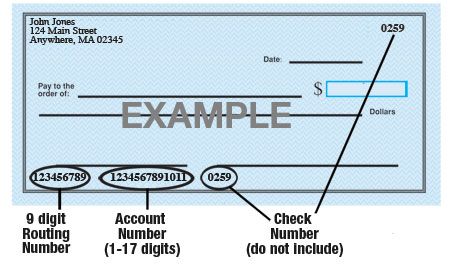 Name of Bank: 	____________________________________________________________Account #: 		____________________________________________________________9-Digit Routing #: 	____________________________________________________________Amount: 		 $ ____________        ____________% or Entire PaycheckType of Account: 	Checking 	Savings	(Circle One)Please attach a voided check for each bank account to which funds should be deposited.[Company Name] is hereby authorized to directly deposit my pay to the account listed above. This authorization will remain in effect until I modify or cancel it in writing.Employee Signature: 	____________________________________________________________Date: 			___________________________